SRIJEDA,30.3.2022. TEHNIČKA KULTURA- SVI UČENICIZADATAK:OBOJI ZECA, IZREŽI DIJELOVE ŠKARAMA I ZALIJEPI GA U CJELINU.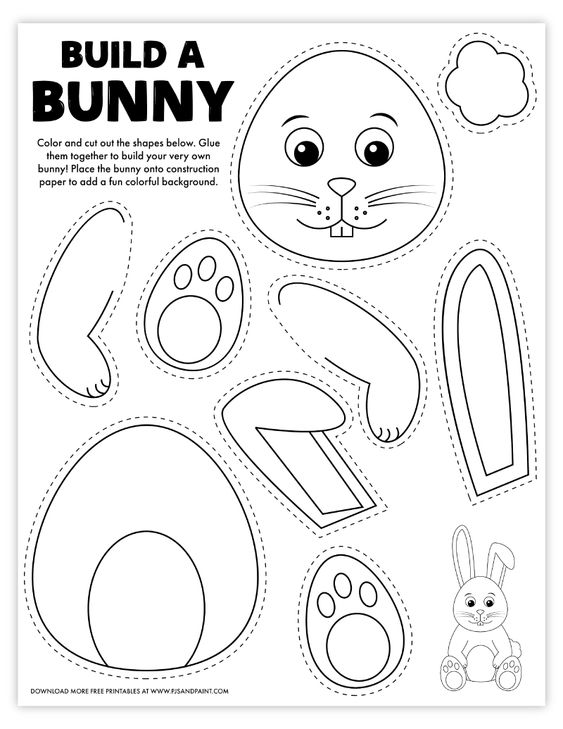 